20.10.17г. В целях реализации программы патриотического воспитания учащихся руководитель краеведческого кружка «Искатели» Умарова А.Н. с учащимися 5-9 классов посетили музей  при ДЮЦ «Дагестанцы – герои».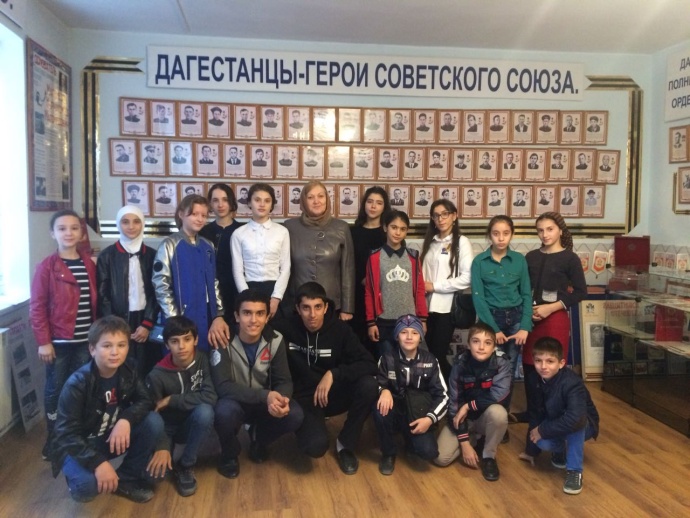 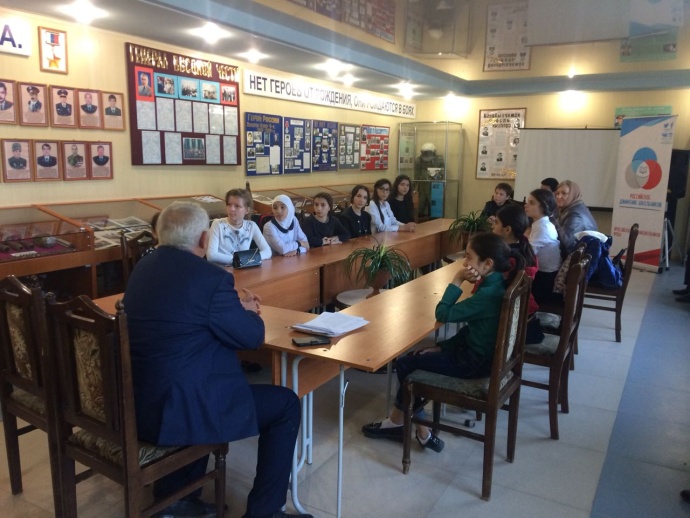 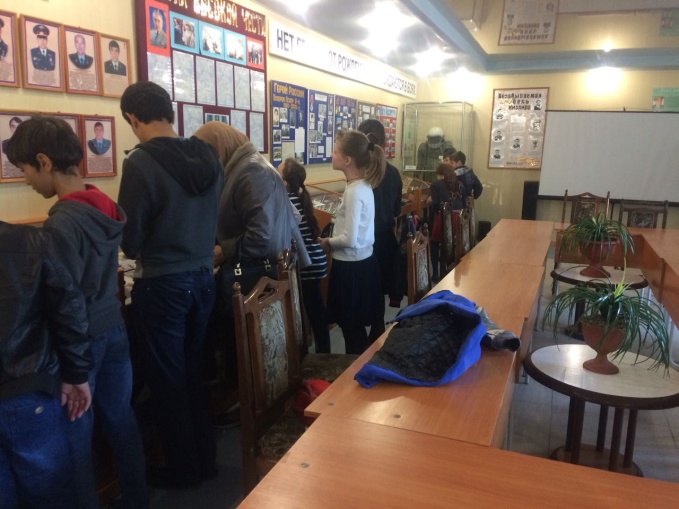 